Coude de bifurcation de 90° AB 125-160Unité de conditionnement : 1 pièceGamme: K
Numéro de référence : 0055.0357Fabricant : MAICO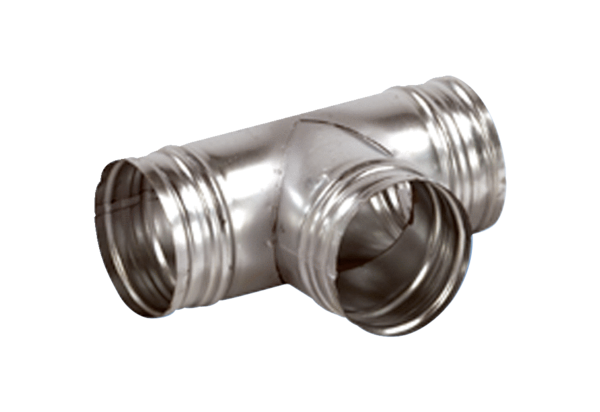 